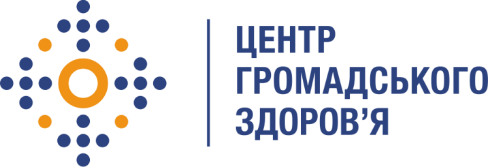 Державна установа
«Центр громадського здоров’я Міністерства охорони здоров’я України» оголошує конкурс на відбір консультанта літературного редактора матеріалів за напрямком туберкульозв рамках програми Глобального фонду прискорення прогресу у зменшенні тягаря туберкульозу та ВІЛ-інфекції в України»Назва позиції: Консультант літературний редактор матеріалів за напрямком туберкульозТермін надання послуг:  травень – грудень 2022 рокуІнформація щодо установи:Головним завданнями Державної установи «Центр громадського здоров’я Міністерства охорони здоров’я України» (далі – Центр) є діяльність у сфері громадського здоров’я. Центр виконує лікувально-профілактичні, науково-практичні та організаційно-методичні функції у сфері охорони здоров’я з метою забезпечення якості лікування хворих на cоціально-небезпечні захворювання, зокрема ВІЛ/СНІД, туберкульоз, наркозалежність, вірусні гепатити тощо, попередження захворювань в контексті розбудови системи громадського здоров’я. Центр приймає участь в розробці регуляторної політики і взаємодіє з іншими міністерствами, науково-дослідними установами, міжнародними установами та громадськими організаціями, що працюють в сфері громадського здоров’я та протидії соціально небезпечним захворюванням.Завдання:літературне редагування тексту, вдосконалення композиції, усунення смислових невиразностей, виправлення граматичних та орфографічних помилок, стилістики; створення єдиного змісту  тексту документу (включаючи електронний зміст);уніфікація використаних в тексті  термінів, скорочень та перевірка правильності оформлення таблиць, зносок, переліків;виправлення помилок, допущених при компоновці (перевірка наявності та правильності переносу, видалення висячих строк, дотримання формату заголовків, розміщення колонтитулів, малюнків, підписів, компоновка таблиць за нумерацією);забезпечення єдності видавницького оформлення тексту - скорочень найменувань, розмірів, зносок, шрифтових виділів та ін.;інша редагувальна робота над документом за запитом Замовника;підготовка звітів за результатам и діяльності Вимоги до професійної компетентності:Редактор повинен мати повну вищу філологічну або лінгвістичну освітуСтаж роботи на посаді редактора / коректораВідмінний рівень володіння комп’ютером (робота з MS Office)Досвід літературної редакції та вичитки матеріалів за тематикою туберкульоз/громадське здоров’я буде перевагою.Дотримання термінів виконання завдань.Вільне володіння українською мовою.Резюме мають бути надіслані електронною поштою на електронну адресу: vacancies@phc.org.ua. В темі листа, будь ласка, зазначте: «103 – 2022 Консультант літературний редактор матеріалів за напрямком туберкульоз»Термін подання документів – до 11 травня 2022 року, реєстрація документів 
завершується о 18:00.За результатами відбору резюме успішні кандидати будуть запрошені до участі у співбесіді. У зв’язку з великою кількістю заявок, ми будемо контактувати лише з кандидатами, запрошеними на співбесіду. Умови завдання та контракту можуть бути докладніше обговорені під час співбесіди.Державна установа «Центр громадського здоров’я Міністерства охорони здоров’я України» залишає за собою право повторно розмістити оголошення про конкурс, скасувати конкурс, запропонувати договір з іншою тривалістю.